АДМИНИСТРАЦИЯ 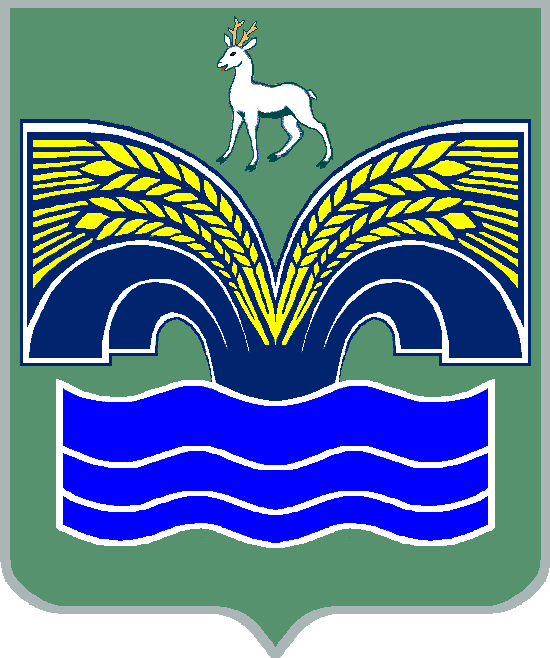 ГОРОДСКОГО ПОСЕЛЕНИЯ НОВОСЕМЕЙКИНО МУНИЦИПАЛЬНОГО РАЙОНА КРАСНОЯРСКИЙ САМАРСКОЙ ОБЛАСТИВ соответствии с Гражданским кодексом Российской Федерации, Федеральным законом от 27.07.2010 г. № 210-ФЗ «Об организации предоставления государственных и муниципальных услуг», руководствуясь Уставом городского поселения Новосемейкино муниципального района Красноярский Самарской области ПОСТАНОВЛЯЮ:Утвердить административный регламент предоставления муниципальной услуги «Предоставление информации об объектах недвижимого имущества, находящихся в муниципальной собственности и предназначенных для сдачи в аренду», согласно приложению к настоящему Постановлению. Опубликовать настоящее Постановление в средствах массовой информации и разместить на официальном сайте Администрации муниципального района Красноярский Самарской области в сети «Интернет» в разделе/поселения.Контроль за исполнением настоящего Постановления возложить на  Заместителя Главы Администрации городского поселения Новосемейкино муниципального района Красноярский Самарской области. Глава городского поселения Новосемейкино муниципального района Красноярский                                     В.И. ЛопатинСамарской области                                                                ПОСТАНОВЛЕНИЕот 21.08.2017 года № 43Об утверждении   административного регламента предоставления муниципальной услуги «Предоставление информации об объектах недвижимого имущества, находящихся  в муниципальной собственности городского поселения Новосемейкино и предназначенных для сдачи в аренду»